Report of Summer Dance Workshop 2014 by Ms Baishali Dutt on dated 28th May 2014The summer workshop of 14 has taken up the cause of coordination and fast beat and rhythm with right energy as an agenda. We have started with 34 students and each one of them given their bit to learn the steps and enhance energy and power to “beat the Heat of 2014”. An hour of practices and sheer hard work and passion for the class has improved each one, in their own level. We have taken both the first time learners and advance ones together to make them learn the steps. The workshop also enhanced through “Talk Sessions”, about the significance of dance in life and how it inspire us to remain positive and focussed. Five songs from recent albums had been choreographed by me based on Bollywood, Desi, Lyrical Hip Hop, Samba, Salsa, Contemporary and Cutting. Two dances have also been choreographed by the advance dancers with the help of ex students. The 15 days workshop has created a great dancing bond among the students of different classes and teachers especially with Mrs Arpita Dutt and Miss Mandira Kundu. The workshop kept the vow of quality dancing and positive learning for the future. We are always thankful to our Management who are generous and differential by attitude and doesn’t deprive a single need of the students to provide at their best of ability.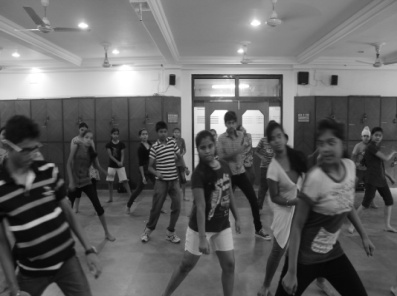 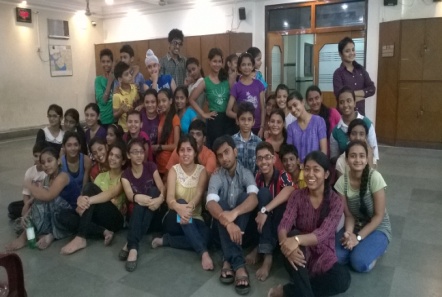 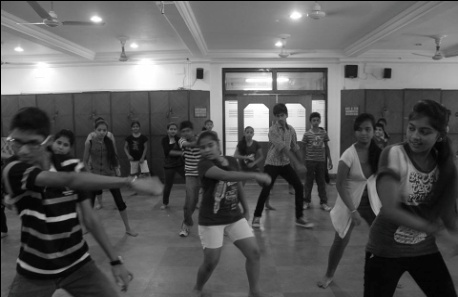 